2024年第一次全國羽球排名賽 競賽規程112年11月30日第14屆第8次選訓委員會通過112年12月8日臺教體署競(一)字第1120050689號函備查宗旨：為提升我國羽球競技運動發展及2024年巴黎奧運會相關代表隊培育計畫，選拔優秀選手參考依據，特舉辦本賽事。指導單位：教育部體育署。主辦單位：中華民國羽球協會（以下簡稱「本會」）、臺北市政府。協辦單位：臺北市政府體育局、臺北市體育總會羽球協會。贊助單位：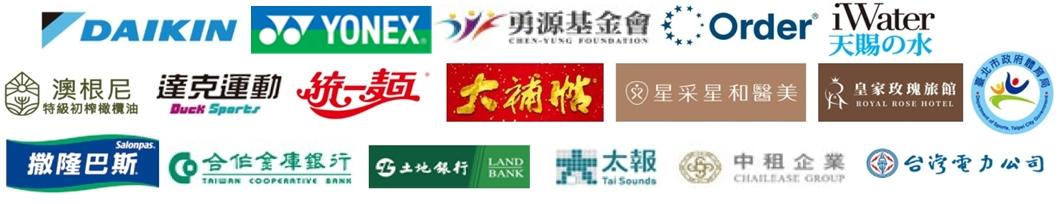 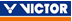 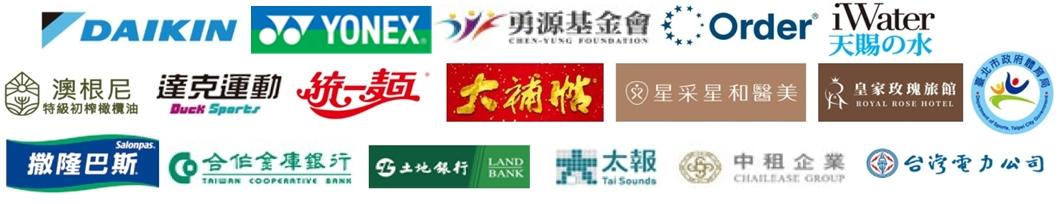 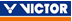 比賽日期：113年1月9日至1月18日。比賽地點：臺北體育館7樓（臺北市松山區南京東路四段10號7樓）。比賽項目：男子甲組單打男子甲組雙打女子甲組單打女子甲組雙打混合甲組雙打男子乙組單打男子乙組雙打女子乙組單打女子乙組雙打參加資格：須具中華民國國民身份。甲組排名賽限「本會」甲組選手。依據本會104年8月3日第5次選訓會議，臨時動議決議通過「有關全國排名賽或國家代表隊選拔賽等賽事之參賽資格除具本國籍外，其BWF ID亦須同國籍之限制條件；若經檢舉並查證屬實，則取消其參賽資格並成績不予採用」。乙組排名賽謝絕國小選手參加(除112年全國國小盃六年級組單打或雙打前兩名之選手)。乙組排名賽國中生參賽成績限制：國中男選手參賽成績限制：112年全中運國中組個人賽前8名、112年國中盃個人賽前8名、2023年第一次以及 2023 年第二次全國青少年羽球分齡排名賽各組成績前8名。國中女選手參賽成績限制：112年全中運國中組個人賽前32名、112年國中盃個人賽前32名、2023年第一次以及2023年第二次全國青少年羽球分齡排名賽各組成績前32名。報名辦法：採網路報名方式網路報名： https://mylivescore.pse.is/5evpzn報名日期：即日起至112年12月13日（星期三）16:00止，逾期恕不受理。報名結果一律上網公告，如有問題請洽中華民國羽球協會官方LINE詢查。LINE ID：@ctba87711440 聯絡電話：(02) 8771-1440 聯絡人：鐘小姐報名費用：單打一組新臺幣800元整、雙打一組新臺幣1200元整，於抽籤前完成繳費。112年12月19日（二）中午12：00前，未繳費視同未完成報名，則不納入抽籤作業不予出賽。報名截止後，如需修改報名資料，將酌收行政作業費500元(500元/組)。備註：如已報名並於抽籤前因故未能參賽者(需正當理由及提出相關證明)，所繳報名費於扣除相關行政作業所需支出後將退還部分報名費。抽籤作業完成後，如因個人因素無法出賽(含確診者及居家隔離者)，將不予以退費。報名費匯款繳納方式：請使用報名完成時系統顯示的虛擬帳號繳費。ATM轉帳繳款：銀行代碼005+虛擬帳號16碼，手續費為自行負擔。臨櫃繳款：戶名:中華民國羽球協會；分行:南京東路分行，須將虛擬帳號去除前2碼00，再填寫帳號14碼，可至臺灣土地銀行臨櫃繳款。報名費收據開立，請於報名系統上填報需要開立收據之抬頭全銜名稱，並於賽會現場領取。報名相關問題請洽 MY Livescore 客服 Line ID:@695fbizo選拔方式：本次比賽成績列為2024巴黎奧運會第二階段(113年2月1日至113年8月31日) 之遴選參考，採計方式為112年第二次排名賽、113年第一次排名賽、世界排名、三項積分加總排序。世界排名前25名之各單項選手（須為原搭檔），以2023年12月19日公告當週之世界排名為依據（抽籤前），可免參加此次排名賽，若報名參加排名賽不得棄賽，若違反規定則不得入選巴黎奧運培訓隊。(體育署黃金計畫前三級選手不在此限)。積分換算表：(排名賽成績加總計算選手世界排名)。世界排名積分表：(原始分數採計，以2023年12月19日公告當週之世界排名為依據，小數點四捨五入)比賽辦法：比賽規則：本比賽採用「本會」公布之最新羽球規則（依「世界羽聯」最新規則）。比賽用球：          勝利比賽級羽球。比賽制度：各組比賽均採三局二勝制，每局以21分計算。各組會外賽、會內賽採單淘汰制。種子排序：種子選手由大會根據2023年第二次全國排名賽成績排定，排定方式為上次排名賽各組前八名之選手為會內賽種子，上次排名賽乙組九到十六名之選手為乙組會外賽種子(甲組不適用)。如經本會同意未參加2023年第二次全國排名賽者，則以「世界羽聯」最新排名排定之(須為原組合)，以世界排名為種子優先排序。※註：如以單打成績報名之選手，其種子資格僅適用單打項目；如以雙打成績報名之選手，其種子資格僅適用雙打項目。抽籤日期：112年12月20日（星期三）下午17：00假體育大樓(台北市中山區朱崙街20號)8樓第一會議室舉行，未到場者由大會代為抽籤，不得異議。抽籤結束後，不得更改選手名單，本賽程經抽籤排定後，於賽前一週公布於本會網站。領隊會議：112年1月8日（週一）15：00。地點：臺北體育館7樓會議室。裁判會議：112年1月9日（週二）07：00。地點：臺北體育館7樓會議室競賽規定事項：選手應遵守本競賽規程、裁判及裁判長之判決，若違反下列情事之一者，即取消比賽資格：	比賽時間逾5分鐘不出場者，或無故棄權者(以球場掛鐘為準)。	有放水或打假球者。	冒名頂替資格不符者。	未攜帶附有照片之身份證明正本，無法證明本人者。選手於參賽期間因病（傷）無法出場者，如檢附公立或區域等級以上醫院之診斷書，得保留已賽之賽事成績。選手如遇連場則應給予30分鐘休息，大會有權調整比賽時間與場地，選手不得異議。比賽時如遇特殊事故必須改期或補賽時得由大會競賽組宣佈調整，參賽選手務必遵守。如遇特殊事故必須更改賽程時，經主辦單位口頭或書面通知，各球員不得異議。不服從裁判及裁判長之判決，及不遵守比賽條例規定者即取消比賽資格。申訴：如遇抗議情事，抗議者須於事實發生30分鐘內提正式抗議書並繳交新臺幣貳仟元保證金予大會，審判委員會召集人應立即召開審判委員會開會審議，審議結果為最終判決，不得再行抗議，抗議成立，保證金退回，抗議不成立，保證金不退回。本賽事期間遭遇不當性騷擾申訴管道：申訴電話：中華民國羽球協會 02-8771-1440申訴傳真：02-2752-2740。申訴信箱：ctba.tw@gmail.com服務人員：鐘小姐運動禁藥管制注意事項及相關規定依據「國家運動禁藥管制規則（NADR）」，參與協會辦理賽事之選手屬於國家級運動員，皆可能接受藥檢。依據「治療用途豁免國際標準（ISTUE）」，國家級運動員因治療用途欲使用禁用物質或方法前，應向「財團法人中華運動禁藥防制基金會」提出「治療用途豁免（TUE）」申請，取得核可後方可使用。使用「隨時禁用（賽內與賽外）物質或方法（S1~S5、M1~M3、P1）」：無論是否參賽，應儘速提出申請。尚未申請者，應於申請截止日期前提出。賽內期 〔指運動員表定參賽之前一日的午夜前（23:59）起算直到比賽與檢體採集流程結束為止〕使用「限賽內禁用物質（S6~S9、P1）」：應於申請截止日期前提出。符合特殊情況時（如：緊急醫療等）得於使用後提出回溯性TUE申請或申請截止日期後提出申請，詳見下方「運動員治療用途豁免須知」。本次賽事TUE申請截止日期為112年12月8日。運動禁藥相關內容：禁用清單(https://www.antidoping.org.tw/prohibited-list/)。治療用途豁免申請(https://www.antidoping.org.tw/tue/)。運動員治療用途豁免須知(https://www.antidoping.org.tw/tue/athlete/)。採樣流程(https://www.antidoping.org.tw/testing-procedure/)。其他藥管規定請參閱財團法人中華運動禁藥防制基金會官網「公告」，單項協會辦理國家代表隊選拔賽說明（https://www.antidoping.org.tw）。禁藥相關規定請參閱財團法人中華運動禁藥防制基金會官網「公告」，單項協會辦理國家代表隊選拔賽說明（https://www.antidoping.org.tw）。保險：本賽事投保公共意外險，請各參與人員自行依需要投保，有關公共意外險額度如下：每一個人身體傷亡：新臺幣三百萬元。每一事故身體傷亡：新臺幣一千五百萬元。每一事故財產損失：新臺幣二百萬元。保險期間內總保險金額：新臺幣三千四百萬元。其他事項如受本會、世界運動禁藥管制規範簽署單位（含國際奧會轄下各組織、國際單項運動總會、國家運動禁藥管制組織、國家奧會、國際綜合賽事主辦單位）及其他權管單位所為之禁賽處分者，於禁賽期間不得參與選拔、比賽等任何活動。賽事過程中，大會保有賽事人員之肖像權，除經大會同意之媒體或申請錄影證之單位外，不得於會場進行拍照及錄影。違反相關規定者將請離會場並記錄，後續賽事將不得入場。參賽選手隊職員需配合大會開幕式列隊及賽場動線管制，違反規定將陳報紀律委員會。所有單位須派員參加領隊會議，賽會細則將於領隊會議公告，若未參與之單位不得提出異議。懲戒：參賽者資格不符規定時，凡舉發(需舉證)經查核屬實，取消其比賽資格及所得之名次，並送本會紀律委員會議處。獎勵：甲組排名賽獎金分配表：本比賽總獎金新臺幣：353,400元凡獲得男子乙組單打前四名、雙打前三名、女子乙組單打前四名、雙打前三名，報請「本會」晉升為甲組球員。(頒獎時，請務必穿著整齊運動服裝上台受獎)本規程經選訓委員會決議，由本會報請教育部體育署備查後公布實施，如有未盡事宜修正時亦同。選手請假單                                       中華民國      年      月      日                                                        編號：               鄰近醫療機構             名次        成 績 績 分競 賽 類 次第 一 名第 二 名第 三 名第 四 名第 五 名第 六 名第 七 名第 八 名第九-十六112第二次全國排名賽12001100900800600500400300100113第一次全國排名賽20001500130012001000900800700600名次26-3536-5051-100分數世界排名積分x0.1世界排名積分x0.08世界排名積分x0.05組  別男子單打男子雙打女子單打女子雙打混合雙打第一名20,00028,00020,00028,00028,000第二名10,00014,00010,00014,00014,000第三名7,0009,8007,0009,8009,800第四名6,0008,4006,0008,4008,400第五名5,0007,0005,0007,0007,000第六名4,0005,6004,0005,6005,600第七名3,0004,2003,0004,2004,200第八名2,0002,8002,0002,8002,800比賽名稱姓名單 位組別場 次組別日期時間請假申請日期時間請假原因        (請檢附證明文件)        (請檢附證明文件)        (請檢附證明文件)選手簽名教練簽名裁判長簽  章備註：選手經裁判長核准後，正本繳交大會競賽紀錄組，賽事結束後送回中華民國羽球協會存檔備查。(如選手有需要可自行影印留存)備註：選手經裁判長核准後，正本繳交大會競賽紀錄組，賽事結束後送回中華民國羽球協會存檔備查。(如選手有需要可自行影印留存)備註：選手經裁判長核准後，正本繳交大會競賽紀錄組，賽事結束後送回中華民國羽球協會存檔備查。(如選手有需要可自行影印留存)備註：選手經裁判長核准後，正本繳交大會競賽紀錄組，賽事結束後送回中華民國羽球協會存檔備查。(如選手有需要可自行影印留存)機構名稱聯絡電話住址臺北市政府衛生局02-2501-1019臺北市中山區松江路367號臺安醫院02-2771-8151臺北市松山區八德路二段424號松山區健康服務中心02-2767-1757臺北市松山區八德路四段692號國軍松山總醫院02-2764-2151臺北市松山區健康路131號長庚紀念醫院台北院區02-2713-5211臺北市松山區敦化北路199號臺北秀傳醫院02-2771-7172臺北市大安區光復南路116巷1號宏恩綜合醫院02-2771-3161臺北市大安區仁愛路四段61號國泰綜合醫院02-2708-2121臺北市大安區仁愛路四段280號